ENCUESTA MENSUAL DE SACRIFICIO DE GANADO septiembre 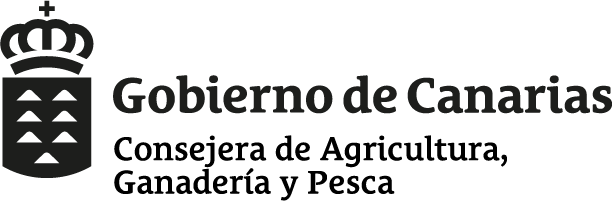 de 2021***Atención al cambio de unidades***Servicio de Estadística. Secretaría General TécnicaConsejería de Agricultura, Ganadería y Pesca. Gobierno de CanariasConceptoConceptoDatosSacrificio de GanadoDestino de la carneDestino de la carneTIPO  DE  GANADO  SACRIFICADOTIPO  DE  GANADO  SACRIFICADOReses sacrificadasPeso canal TotalPeso canal MedioConsumo DirectoConsumo IndustrialNºttkgtttP.10BOVINOBOVINO1.- Terneras hasta 8 meses de edad:1.- Terneras hasta 8 meses de edad:   Machos10,115114,500   Hembras20,278139,0002.- Terneras de 8 a 12 meses de edad:2.- Terneras de 8 a 12 meses de edad:   Machos5012,304246,080   Hembras317,260234,1943.-Novillas(Hembras que nunca han parido)27077,300286,2964.-Vacas(Hembras que han parido alguna vez)8530,670360,8245.- Toros (machos incluidos los bueyes):5.- Toros (machos incluidos los bueyes):   Toros/novillos/añojos8023,680295,994   Bueyes0,0009.- TOTAL BOVINO  9.- TOTAL BOVINO  519151,6060,0000,000P.20OVINOOVINO1.- Corderos:1.- Corderos:   Con pesos de hasta 7 kg en canal220,1416,409   Con pesos de 7,1 a 10 kg en canal480,4248,823   Con pesos de 10,1 a 13 kg en canal280,32711,661   Con pesos de más de 13 kg en canal590,89815,2122.- Reproductores2.- Reproductores331,96959,6529.- TOTAL OVINO  9.- TOTAL OVINO  1903,7570,0000,000P.30CAPRINOCAPRINO1.- Cabritos lechales  1.- Cabritos lechales  1220,6725,5042.- Chivos  2.- Chivos  570,91416,0263.- Mayor  3.- Mayor  912,66329,2589.- TOTAL CAPRINO  9.- TOTAL CAPRINO  2704,2480,0000,000P.40PORCINOPORCINO1.- Lechones  1.- Lechones  600,80213,3632.- Cebo  2.- Cebo  63845,03770,5913.- Desvieje  3.- Desvieje  528,683166,9889.- TOTAL PORCINO  9.- TOTAL PORCINO  75054,5220,0000,000P.50EQUINOEQUINO1.- Caballar  1.- Caballar  0,0002.- Mular y asnal  2.- Mular y asnal  0,0009.- TOTAL EQUINO  9.- TOTAL EQUINO  00,0000,0000,000P.60AVESMileskgkgkgkg1.- Broilers  89,860161.748,0001,8002.- Gallinas  0,260364,0001,4003.- Pavos  0,0004.- Patos  0,0005.- Otras aves  0,0009.- TOTAL AVES  90,120162.112,0000,0000,000P.70CONEJOS1,4101.974,0001,400